Муниципальное бюджетное учреждение дополнительного образованияцентр этнографической культуры сельского поселения «Село Верхняя Эконь» Комсомольского муниципального района Хабаровского края681076, Хабаровский край, Комсомольский район, село Верхняя Эконь, ул. Школьная, 14АОтчётрезультатах самообследования по состоянию на 1 апреля 2021 г. Общие вопросы: Общая характеристика образовательной организации Направление деятельности: дополнительное образование детей и взрослых.  Форма обучения – очная. Нормативный срок обучения – от 1 до 4 лет.  Обучение осуществляется на русском языке.Режим и график работы:занятия в объединениях на каждом этапе обучения начинаются не позднее 15 сентября текущего года и заканчиваются 31 мая следующего года; расписание занятий объединений составляется для создания благоприятного режима труда и отдыха обучающихся администрацией Учреждения по представлению педагогических работников с учетом пожеланий родителей; режим занятий обучающихся устанавливается в расписании учебных занятий, которое составляется в начале учебного года с учетом требований СанПиНа. Учебные занятия проводятся в свободное от занятий в общеобразовательных учреждениях время; начинаются занятия не ранее 10 часов, а заканчиваются не позднее 20 часов; продолжительность занятий зависит от направленности общеобразовательных программ 1.2. Организационно-правовое обеспечениеИНН 2712011454. КПП 271201001Свидетельство о государственной регистрации - 18.01.2000 №27:22-Р96 Реквизиты свидетельства о постановке на учет в налоговом органе юридического лица - ОГРН 1022700759157. Поставлен на учет 30 ноября 2011. Серия 27 №001949902 Устав утвержден Постановлением администрации Комсомольского муниципального района №519 от 27.06.2014.Лицензия на право ведения образовательной деятельности - серия 27ЛО1 и № 0001950 регистрационный номер 2848. Наименование органа, выдавшего лицензию – министерство образования Хабаровского края. Дата выдачи 22.11.2019, срок действия – бессрочно.Перечень образовательных программ, зафиксированных в приложении к лицензии:В связи с изменением нормативно-правовой базы изменились названия направленностей программ: учреждение реализует программы  социально-гуманитарные, технические, естественно-научные, художественные, туристско-краеведческие. Кроме того осуществляют обучение по индивидуальному учебному плану, в том числе ускоренное обучение, в пределах осваиваемой дополнительной общеобразовательной программы.1.3. Структура управления деятельностью образовательной организацииОбщее Собрание работников организации (собирается по мере надобности). Педагогический Совет (постоянно действующий коллегиальный орган управления педагогической деятельностью, собирающийся не менее 1 раза в квартал).Руководитель Организации (назначается Учредителем, осуществляет текущее руководство) – Пашинцева Анастасия Владиславовна.1.4. Право владения, материально-техническая база образовательной организации                  Организация самостоятельно осуществляет финансово-хозяйственную деятельность, имеет самостоятельный баланс и лицевые счета, открытые согласно действующему законодательству.Земельный участок – отсутствует. Объекты собственности закреплены Учредителем за Организацией на праве договора безвозмездного пользования с МБОУ СОШ сельского поселения «Село Верхняя Эконь». Договор  безвозмездного пользования муниципальным имуществом  №3 от 25.10.2019года.Общая площадь используемых зданий и помещений:	Учебная площадь: 98,6 кв.м.						Оснащение   учебных   и   специализированных   помещений,   используемых   дляреализации образовательных программ.					II Содержание образовательной деятельности2.1. Образовательная программа. Концепция развития образовательной организации.Цель: создать условия для актуализации, развития и проявления личностных качеств. формирования индивидуальности. субъективности. способности к нравственной и творческой реализации своих возможностей детей и их родителей.2.2. Учебный план. Принципы составления учебного плана.Учебный план по дополнительному образованию разработан на основе учета интересов учащихся и с учетом профессионального потенциала  педагогического коллектива. Учебный план отражает цели и задачи образования и воспитания МБУ ДО ЦЭК. направленные на развитие индивидуальных возможностей и способностей детей. Дополнительные образовательные программы и услуги реализуются в интересах личности. общества и государства. Дополнительное образование- это сфера деятельности. которая дает возможность детям развивать творческие способности. воспитывать в себе такие качества как активность. свобода взглядов и суждений. ответственность, увлеченность и многое другое.2.3. Муниципальный Опорный центр Комсомольского района.24 мая 2018 года создан Муниципальный Опорный центр Комсомольского муниципального района. Создание МОЦ осуществляется в рамках реализации приоритетного проекта "Доступное дополнительное образование для детей" (далее – Приоритетный проект), утвержденного президиумом Совета при Президенте РФ по стратегическому развитию и приоритетным проектам (протокол от 30.11.2016 № 11). МОЦ организует свою деятельность во взаимодействии с РМЦ (ХК ЦРТДЮ). Цель деятельности МОЦ - создание условий для обеспечения в Комсомольском муниципальном районе эффективной системы взаимодействия участников образовательных отношений в сфере дополнительного образования детей по реализации современных востребованных дополнительных общеобразовательных программ для детей различных направленностей.Направление деятельности:- экспертирование программ педагогов Комсомольского района- выдача сертификатов ПФДО- обучение работе на ПФДОВ системе АСМА проведено обучение работе с порталом «Навигатор дополнительного образования»: обучение по заполнению данных об организации и программах; создание групп и расписаний работы в объединениях; направлении в ОО информационных писем для организации работы по размещению программ в региональном портале.III. Показатели деятельности образовательного учреждения.Методическая и научно-исследовательская деятельность:. Цель деятельности: методическое обеспечение педагогической системы учреждения во всей совокупности ее внутренних и внешних связей и взаимодействий.Задачи:распространение передового педагогического опыта выявление, изучение и оценка результативности педагогического опыта прогнозирование,  планирование  и  работа  по  повышению  квалификации педагогических работников Основные направления методической работы:Совершенствование педагогической деятельности Обновление программного обеспечения образовательного процесса Организация работы по повышению квалификации педагогических работников                      Изучение уровня профессиональной подготовки педагогов, Сопровождение педагогов в период аттестации Обобщение опытаВыпуск и рецензирование методических материаловФормы организации методической деятельности:консультирование самообразование посещение занятий педагогов мастер-классы открытые занятия работа коллектива над единой методической темой разнообразные  выставки,  отчеты  в  виде  докладов,  рефератов,  методических разработок занятий.Методическая тема на 2020-2021 уч.г.: «Организация деятельности Муниципального Опорного Центра. Сертификаты ПФДО»V. Методическая и научно-исследовательская деятельность:Педагоги активно участвуют в педагогических конкурсах и фестивалях, повышают свою квалификацию. Прошли обучение на курсах (от 16 до 72 часов).: - ХК ИРО, - ТОГУ - «Создание электронного учебного курса в LMS Moodle»,  Управление инновациями в ОО: от цели национального проекта «Образование» до нормы профессиональной деятельности педагога»ВЦХТ - «Механизмы реализации программного подхода целевой модели развития региональной системы дополнительного образования детей» РАНХИС, Краевого Центра Молодежных Инициатив, Западно-сибирский центр профессионального обучения – «Оказание первой доврачебной помощи. Короновирус»ООД «Поисковое движение Хабаровского края» Приняли участие в конкурсах и были награждены:Гейкер Т.Л.- участник краевого конкурса программ дополнительного образования «Про.Успех» - свидетельство участника. Краевой конкурс художественно-прикладного творчества «Приамурские узоры» в номинации «Образовательный бренд» - Диплом 2 степени (ноябрь 2020).Карепанова Ю.А.- Всероссийский конкурс на лучшую программу дополнительного образования - диплом 3 степени. Свидетельство участника Всероссийского конкурса методических разработок по социально-педагогической направленности «Растим гражданина». Сертификат участника четвертьфинала Всероссийского конкурса волонтерских инициатив «Доброволец России 2020». Краевой конкурс воспитательных проектов худ.направленности «От идеи до воплощения» - участие. Благодарственное письмо за активную работу в составе экспертного сообщества и высокие результаты в реализации регионального проекта «Успех каждого ребенка» (РМЦ, декабрь 2020).Черепанова О.А., будучи координатором VI краевого экологического марафона - фестиваль «Экодетство» (сентябрь 2019 – май 2020) награждена благодарственным письмом. Благодарственное письмо ООД Бессмертный полк России за помощь, содействие и поддержку в организации и проведении шествия «Бессмертный полк онлайн» (лето 2020). Благодарственное письмо комитета по молодежной и внутренней политике Хабаровского края - военно-патриотическое воспитание, поисковая работа (декабрь 2020).Карепанова Ю.А. и Черепанова О.А. награждены Почетными Грамотами Министерства Образования Хабаровского края за добросовестный труд в системе образования, педагогическое мастерство (осень 2020).Направлены публикации на сайт Инфоурок, в журнал «Дополнительное образование в Хабаровском крае», районную газету «Приамурье».       Педагогами созданы веб-страницы, представляющие их педагогическую деятельность. Карепанова Ю.А. -  http://nsportal.ru/karepanova-yuliya-anatolevna, Черепанова О.А. – http://infourok.ru/user/cherepanova-olga-arkadevnaДействуют страницы Центра в соц.сетях – Вконтакте, Одноклассники, Инстаграмм.VI. Результативность воспитательной системы образовательной организации в творческих конкурсах (в.п.2020-н.2021 год) и их достижения:7. Организация профориентационной работы в образовательной организации. Выезды музей изобразительных искусств, зооцентры «Питон» и «Торлопышка», драматический театр   с целью знакомства с профессиями  г.Комсомольска-на-Амуре. Участие 4х детей в мероприятиях ООД «поисковое движение Хабаровского края» (в т.ч. профильная летняя смена Школа Поисковика - 2020)Организация работы образовательной организации в области сбережения здоровья: Походы выходного дня. Физкультминутки и динамические паузы во время занятий. Анализ обеспечения условий безопасности в образовательной организации: Обучение и повышение квалификации по пожарной безопасности 1 раз в два года директор учреждения.«01» апреля 2021год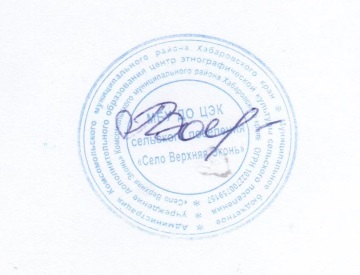 Директор МБУ ДО ЦЭК                                                А.В.Пашинцева№НаименованиеВидНормативный   срокп/посвоения1КультурологическоеДополнительное-2Техническоеобразование-3Эколого-биологическое-4Художественно-эстетическое-5Туристско-краеведческое-Форма владения   зданиями   и   помещениями,   реквизиты   соответствующихВиды учебных помещенийФорма владения   зданиями   и   помещениями,   реквизиты   соответствующихВиды учебных помещенийВиды оборудования% оснащенностиКабинет№6Кабинет №7(кабинеты начальных классов СОШ)Кружка МастерицаКружкаПрикладное искусство народов Амура2 ПК, 2 принтера, вышивальнаяи 2 швейные машины, оверлог,  утюг,  кловеры, термопистолеты,печь для обжига,   инструменты для валяния,станок для обработки рыбьей  кожи, инструменты для обработки рыбьей кожи, гладильная доска, 2 манекена, станки для вышивания100%Кабинет№6Кабинет №7(кабинеты начальных классов СОШ)Кружка МастерицаКружкаПрикладное искусство народов Амура2 ПК, 2 принтера, вышивальнаяи 2 швейные машины, оверлог,  утюг,  кловеры, термопистолеты,печь для обжига,   инструменты для валяния,станок для обработки рыбьей  кожи, инструменты для обработки рыбьей кожи, гладильная доска, 2 манекена, станки для вышиванияКабинет№6Кабинет №7(кабинеты начальных классов СОШ)Кружка МастерицаКружкаПрикладное искусство народов Амура2 ПК, 2 принтера, вышивальнаяи 2 швейные машины, оверлог,  утюг,  кловеры, термопистолеты,печь для обжига,   инструменты для валяния,станок для обработки рыбьей  кожи, инструменты для обработки рыбьей кожи, гладильная доска, 2 манекена, станки для вышиванияКабинет№6Кабинет №7(кабинеты начальных классов СОШ)Кружка МастерицаКружкаПрикладное искусство народов Амура2 ПК, 2 принтера, вышивальнаяи 2 швейные машины, оверлог,  утюг,  кловеры, термопистолеты,печь для обжига,   инструменты для валяния,станок для обработки рыбьей  кожи, инструменты для обработки рыбьей кожи, гладильная доска, 2 манекена, станки для вышиванияКабинет№6Кабинет №7(кабинеты начальных классов СОШ)Кружка МастерицаКружкаПрикладное искусство народов Амура2 ПК, 2 принтера, вышивальнаяи 2 швейные машины, оверлог,  утюг,  кловеры, термопистолеты,печь для обжига,   инструменты для валяния,станок для обработки рыбьей  кожи, инструменты для обработки рыбьей кожи, гладильная доска, 2 манекена, станки для вышиванияКабинет№6Кабинет №7(кабинеты начальных классов СОШ)Кружка МастерицаКружкаПрикладное искусство народов Амура2 ПК, 2 принтера, вышивальнаяи 2 швейные машины, оверлог,  утюг,  кловеры, термопистолеты,печь для обжига,   инструменты для валяния,станок для обработки рыбьей  кожи, инструменты для обработки рыбьей кожи, гладильная доска, 2 манекена, станки для вышиванияКабинет№6Кабинет №7(кабинеты начальных классов СОШ)Кружка МастерицаКружкаПрикладное искусство народов Амура2 ПК, 2 принтера, вышивальнаяи 2 швейные машины, оверлог,  утюг,  кловеры, термопистолеты,печь для обжига,   инструменты для валяния,станок для обработки рыбьей  кожи, инструменты для обработки рыбьей кожи, гладильная доска, 2 манекена, станки для вышивания100 %Кабинет№6Кабинет №7(кабинеты начальных классов СОШ)Кружка МастерицаКружкаПрикладное искусство народов Амура2 ПК, 2 принтера, вышивальнаяи 2 швейные машины, оверлог,  утюг,  кловеры, термопистолеты,печь для обжига,   инструменты для валяния,станок для обработки рыбьей  кожи, инструменты для обработки рыбьей кожи, гладильная доска, 2 манекена, станки для вышиванияКабинет № 19(кабинет технологии СОШ)Литературно-краеведческий клуб,Мир чудесПК,   цветной принтер,   ламинатор, брошюраторСтолярный инструмент, шуроповерт, лобзик, 2 верстака100%№п/п                                    Показатели                                    Показатели                                    ПоказателиЕдиница измерения1.Образовательная деятельностьОбразовательная деятельностьОбразовательная деятельность11.1Общая численность учащихся, в том числе:Общая численность учащихся, в том числе:Общая численность учащихся, в том числе:336 человек1.1.2Детей дошкольного возраста (до 3-7лет)Детей дошкольного возраста (до 3-7лет)Детей дошкольного возраста (до 3-7лет)54 человека1.1.3Детей младшего возраста (7-11 лет)Детей младшего возраста (7-11 лет)Детей младшего возраста (7-11 лет)134 человека1.1.4Детей среднего школьного возраста (11 - 15 лет)Детей среднего школьного возраста (11 - 15 лет)Детей среднего школьного возраста (11 - 15 лет)81 человек1.1.5Детей старшего школьного возраста (15 - 17 лет)Детей старшего школьного возраста (15 - 17 лет)Детей старшего школьного возраста (15 - 17 лет)58 человек1.2.Численность учащихся, обучающихся по образовательнымЧисленность учащихся, обучающихся по образовательнымЧисленность учащихся, обучающихся по образовательнымЧисленность учащихся, обучающихся по образовательным0программам по договорам об оказании платных образовательных услугпрограммам по договорам об оказании платных образовательных услугпрограммам по договорам об оказании платных образовательных услугпрограммам по договорам об оказании платных образовательных услугпрограммам по договорам об оказании платных образовательных услуг1.3.Численность/удельный вес численности учащихся,занимающихся в 2-х и более объединениях (кружках, секциях,клубах), в общей численности учащихсяЧисленность/удельный вес численности учащихся,занимающихся в 2-х и более объединениях (кружках, секциях,клубах), в общей численности учащихсяЧисленность/удельный вес численности учащихся,занимающихся в 2-х и более объединениях (кружках, секциях,клубах), в общей численности учащихсяЧисленность/удельный вес численности учащихся,занимающихся в 2-х и более объединениях (кружках, секциях,клубах), в общей численности учащихсяЧисленность/удельный вес численности учащихся,занимающихся в 2-х и более объединениях (кружках, секциях,клубах), в общей численности учащихся215 человекЧисленность/удельный вес численности учащихся,занимающихся в 2-х и более объединениях (кружках, секциях,клубах), в общей численности учащихсяЧисленность/удельный вес численности учащихся,занимающихся в 2-х и более объединениях (кружках, секциях,клубах), в общей численности учащихсяЧисленность/удельный вес численности учащихся,занимающихся в 2-х и более объединениях (кружках, секциях,клубах), в общей численности учащихсяЧисленность/удельный вес численности учащихся,занимающихся в 2-х и более объединениях (кружках, секциях,клубах), в общей численности учащихсяЧисленность/удельный вес численности учащихся,занимающихся в 2-х и более объединениях (кружках, секциях,клубах), в общей численности учащихся72 %Численность/удельный вес численности учащихся,занимающихся в 2-х и более объединениях (кружках, секциях,клубах), в общей численности учащихсяЧисленность/удельный вес численности учащихся,занимающихся в 2-х и более объединениях (кружках, секциях,клубах), в общей численности учащихсяЧисленность/удельный вес численности учащихся,занимающихся в 2-х и более объединениях (кружках, секциях,клубах), в общей численности учащихсяЧисленность/удельный вес численности учащихся,занимающихся в 2-х и более объединениях (кружках, секциях,клубах), в общей численности учащихсяЧисленность/удельный вес численности учащихся,занимающихся в 2-х и более объединениях (кружках, секциях,клубах), в общей численности учащихсяЧисленность/удельный вес численности учащихся,занимающихся в 2-х и более объединениях (кружках, секциях,клубах), в общей численности учащихсяЧисленность/удельный вес численности учащихся,занимающихся в 2-х и более объединениях (кружках, секциях,клубах), в общей численности учащихсяЧисленность/удельный вес численности учащихся,занимающихся в 2-х и более объединениях (кружках, секциях,клубах), в общей численности учащихсяЧисленность/удельный вес численности учащихся,занимающихся в 2-х и более объединениях (кружках, секциях,клубах), в общей численности учащихсяЧисленность/удельный вес численности учащихся,занимающихся в 2-х и более объединениях (кружках, секциях,клубах), в общей численности учащихся1.4.Численность/удельный вес численности учащихся с применениемЧисленность/удельный вес численности учащихся с применениемЧисленность/удельный вес численности учащихся с применениемЧисленность/удельный вес численности учащихся с применениемЧисленность/удельный вес численности учащихся с применением271 человекдистанционных образовательных технологий, электронногодистанционных образовательных технологий, электронногодистанционных образовательных технологий, электронногодистанционных образовательных технологий, электронного90 /%обучения, в общей численности учащихсяобучения, в общей численности учащихсяобучения, в общей численности учащихсяЧисленность/удельный вес численности учащихся поЧисленность/удельный вес численности учащихся поЧисленность/удельный вес численности учащихся поЧисленность/удельный вес численности учащихся по115 человек      38%1.5.образовательным программам для детей с выдающимисяобразовательным программам для детей с выдающимисяобразовательным программам для детей с выдающимисяобразовательным программам для детей с выдающимисяспособностями, в общей численности учащихсяспособностями, в общей численности учащихсяспособностями, в общей численности учащихсяЧисленность/удельныйвесчисленностиучащихсяпо40 человекобразовательным программам, направленным на работу с детьмиобразовательным программам, направленным на работу с детьмиобразовательным программам, направленным на работу с детьмиобразовательным программам, направленным на работу с детьмиобразовательным программам, направленным на работу с детьми15%1.6.с особыми потребностями в образовании, в общей численностис особыми потребностями в образовании, в общей численностис особыми потребностями в образовании, в общей численностис особыми потребностями в образовании, в общей численностис особыми потребностями в образовании, в общей численностиучащихся, в том числе:1.6.1.Учащиеся с ограниченными возможностями здоровьяУчащиеся с ограниченными возможностями здоровьяУчащиеся с ограниченными возможностями здоровьяУчащиеся с ограниченными возможностями здоровья40 человек1.6.1.15  %1.6.2.Дети-сироты, дети, оставшиеся без попечения родителейДети-сироты, дети, оставшиеся без попечения родителейДети-сироты, дети, оставшиеся без попечения родителейДети-сироты, дети, оставшиеся без попечения родителей01.6.3Дети-мигранты01.6.4.Дети, попавшие в трудную жизненную ситуациюДети, попавшие в трудную жизненную ситуациюДети, попавшие в трудную жизненную ситуацию01.7175 человек/58%1.8Численность/удельный вес численности учащихся, принявших участие в массовых мероприятиях (конкурсы, соревнования, фестивали, конференции), в общей численности учащихся, в том числе:Численность/удельный вес численности учащихся, принявших участие в массовых мероприятиях (конкурсы, соревнования, фестивали, конференции), в общей численности учащихся, в том числе:Численность/удельный вес численности учащихся, принявших участие в массовых мероприятиях (конкурсы, соревнования, фестивали, конференции), в общей численности учащихся, в том числе:Численность/удельный вес численности учащихся, принявших участие в массовых мероприятиях (конкурсы, соревнования, фестивали, конференции), в общей численности учащихся, в том числе:Численность/удельный вес численности учащихся, принявших участие в массовых мероприятиях (конкурсы, соревнования, фестивали, конференции), в общей численности учащихся, в том числе:296 человек 91%На муниципальном уровнеНа муниципальном уровнеНа муниципальном уровнеНа муниципальном уровнеНа муниципальном уровне90 человек.На межрегиональном уровнеНа межрегиональном уровнеНа межрегиональном уровнеНа межрегиональном уровнеНа межрегиональном уровне6 человекНа краевом  уровнеНа краевом  уровнеНа краевом  уровнеНа краевом  уровнеНа краевом  уровне70 человекНа федеральном уровнеНа федеральном уровнеНа федеральном уровнеНа федеральном уровнеНа федеральном уровне115 человекНа международном уровнеНа международном уровнеНа международном уровнеНа международном уровнеНа международном уровне15 человек1.9.Численность/удельный вес численности учащихся – победителей и призеров массовых мероприятий (конкурсы, соревнования, фестивали, конференции), в общей численности учащихся, в том числе:Численность/удельный вес численности учащихся – победителей и призеров массовых мероприятий (конкурсы, соревнования, фестивали, конференции), в общей численности учащихся, в том числе:Численность/удельный вес численности учащихся – победителей и призеров массовых мероприятий (конкурсы, соревнования, фестивали, конференции), в общей численности учащихся, в том числе:Численность/удельный вес численности учащихся – победителей и призеров массовых мероприятий (конкурсы, соревнования, фестивали, конференции), в общей численности учащихся, в том числе:Численность/удельный вес численности учащихся – победителей и призеров массовых мероприятий (конкурсы, соревнования, фестивали, конференции), в общей численности учащихся, в том числе:199 человек61%На муниципальном уровнеНа муниципальном уровнеНа муниципальном уровнеНа муниципальном уровнеНа муниципальном уровне48 человекНа межрегиональном уровнеНа межрегиональном уровнеНа межрегиональном уровнеНа межрегиональном уровнеНа межрегиональном уровне11 человекаНа краевом  уровнеНа краевом  уровнеНа краевом  уровнеНа краевом  уровнеНа краевом  уровне85 человекНа федеральном уровнеНа федеральном уровнеНа федеральном уровнеНа федеральном уровнеНа федеральном уровне35 человекНа международном уровнеНа международном уровнеНа международном уровнеНа международном уровнеНа международном уровне20 человек1.10.Численность/удельный вес численности учащихся, участвующих в образовательных и социальных проектах, в общей численности учащихся, в том числе:Численность/удельный вес численности учащихся, участвующих в образовательных и социальных проектах, в общей численности учащихся, в том числе:Численность/удельный вес численности учащихся, участвующих в образовательных и социальных проектах, в общей численности учащихся, в том числе:Численность/удельный вес численности учащихся, участвующих в образовательных и социальных проектах, в общей численности учащихся, в том числе:Численность/удельный вес численности учащихся, участвующих в образовательных и социальных проектах, в общей численности учащихся, в том числе:190 человекНа муниципальном уровнеНа муниципальном уровнеНа муниципальном уровнеНа муниципальном уровнеНа муниципальном уровне123 человекНа межрегиональном уровнеНа межрегиональном уровнеНа межрегиональном уровнеНа межрегиональном уровнеНа межрегиональном уровне16 человекНа краевом  уровнеНа краевом  уровнеНа краевом  уровнеНа краевом  уровнеНа краевом  уровне51 человекНа федеральном уровнеНа федеральном уровнеНа федеральном уровнеНа федеральном уровнеНа федеральном уровне0На международном уровнеНа международном уровнеНа международном уровнеНа международном уровнеНа международном уровне01.11.Количество массовых мероприятий, проведенных образовательной организацией в том числе:Количество массовых мероприятий, проведенных образовательной организацией в том числе:Количество массовых мероприятий, проведенных образовательной организацией в том числе:Количество массовых мероприятий, проведенных образовательной организацией в том числе:Количество массовых мероприятий, проведенных образовательной организацией в том числе:41На муниципальном уровнеНа муниципальном уровнеНа муниципальном уровнеНа муниципальном уровнеНа муниципальном уровне39На региональном уровнеНа региональном уровнеНа региональном уровнеНа региональном уровнеНа региональном уровне2На межрегиональном уровнеНа межрегиональном уровнеНа межрегиональном уровнеНа межрегиональном уровнеНа межрегиональном уровне0На федеральном уровнеНа федеральном уровнеНа федеральном уровнеНа федеральном уровнеНа федеральном уровне0На международном уровнеНа международном уровнеНа международном уровнеНа международном уровнеНа международном уровне01.12. Общая численность педагогических работниковОбщая численность педагогических работниковОбщая численность педагогических работниковОбщая численность педагогических работниковОбщая численность педагогических работников3  человека 100 %1.13Численность/удельный вес численности педагогических работников, имеющих высшее образование, в общей численности педагогических работниковЧисленность/удельный вес численности педагогических работников, имеющих высшее образование, в общей численности педагогических работниковЧисленность/удельный вес численности педагогических работников, имеющих высшее образование, в общей численности педагогических работниковЧисленность/удельный вес численности педагогических работников, имеющих высшее образование, в общей численности педагогических работниковЧисленность/удельный вес численности педагогических работников, имеющих высшее образование, в общей численности педагогических работников3  человека 100 %1.14.Численность/удельный вес численности педагогическихработников, имеющих высшее образование педагогическойнаправленности (профиля), в общей численности педагогических работниковЧисленность/удельный вес численности педагогическихработников, имеющих высшее образование педагогическойнаправленности (профиля), в общей численности педагогических работниковЧисленность/удельный вес численности педагогическихработников, имеющих высшее образование педагогическойнаправленности (профиля), в общей численности педагогических работниковЧисленность/удельный вес численности педагогическихработников, имеющих высшее образование педагогическойнаправленности (профиля), в общей численности педагогических работниковЧисленность/удельный вес численности педагогическихработников, имеющих высшее образование педагогическойнаправленности (профиля), в общей численности педагогических работников3 человека100 %1.15.Численность/удельный вес численности педагогических работников, имеющих среднее профессиональное образование, в общей численности педагогических работниковЧисленность/удельный вес численности педагогических работников, имеющих среднее профессиональное образование, в общей численности педагогических работниковЧисленность/удельный вес численности педагогических работников, имеющих среднее профессиональное образование, в общей численности педагогических работниковЧисленность/удельный вес численности педагогических работников, имеющих среднее профессиональное образование, в общей численности педагогических работниковЧисленность/удельный вес численности педагогических работников, имеющих среднее профессиональное образование, в общей численности педагогических работников0 человек 1.16.Численность/удельный вес численности педагогических работников, имеющих среднее профессиональное образование педагогической направленности в общей численностиЧисленность/удельный вес численности педагогических работников, имеющих среднее профессиональное образование педагогической направленности в общей численностиЧисленность/удельный вес численности педагогических работников, имеющих среднее профессиональное образование педагогической направленности в общей численностиЧисленность/удельный вес численности педагогических работников, имеющих среднее профессиональное образование педагогической направленности в общей численностиЧисленность/удельный вес численности педагогических работников, имеющих среднее профессиональное образование педагогической направленности в общей численности0 человек1.17Численность/удельный вес численности педагогических работников, которым по результатам аттестации присвоена квалификационная категория, в общей численности педагогических работников, в том числе:Численность/удельный вес численности педагогических работников, которым по результатам аттестации присвоена квалификационная категория, в общей численности педагогических работников, в том числе:Численность/удельный вес численности педагогических работников, которым по результатам аттестации присвоена квалификационная категория, в общей численности педагогических работников, в том числе:Численность/удельный вес численности педагогических работников, которым по результатам аттестации присвоена квалификационная категория, в общей численности педагогических работников, в том числе:Численность/удельный вес численности педагогических работников, которым по результатам аттестации присвоена квалификационная категория, в общей численности педагогических работников, в том числе:4 человека/ 100 %ВысшаяВысшаяВысшаяВысшаяВысшая3 человека /100%ПерваяПерваяПерваяПерваяПервая0 человек1.18.Численность/удельный вес численности педагогических работников в общей численности педагогических работников, педагогический стаж работы которых составляет:Численность/удельный вес численности педагогических работников в общей численности педагогических работников, педагогический стаж работы которых составляет:Численность/удельный вес численности педагогических работников в общей численности педагогических работников, педагогический стаж работы которых составляет:Численность/удельный вес численности педагогических работников в общей численности педагогических работников, педагогический стаж работы которых составляет:Численность/удельный вес численности педагогических работников в общей численности педагогических работников, педагогический стаж работы которых составляет:1.18.1До 5 летДо 5 летДо 5 летДо 5 летДо 5 лет01.18.2Свыше 30летСвыше 30летСвыше 30летСвыше 30летСвыше 30лет01.19Численность/удельный вес численности педагогических работников в общей численности педагогических работников в возрасте до 30 летЧисленность/удельный вес численности педагогических работников в общей численности педагогических работников в возрасте до 30 летЧисленность/удельный вес численности педагогических работников в общей численности педагогических работников в возрасте до 30 летЧисленность/удельный вес численности педагогических работников в общей численности педагогических работников в возрасте до 30 летЧисленность/удельный вес численности педагогических работников в общей численности педагогических работников в возрасте до 30 лет01.20Численность/удельный вес численности педагогических работников в общей численности педагогических работников в возрасте от 55 летЧисленность/удельный вес численности педагогических работников в общей численности педагогических работников в возрасте от 55 летЧисленность/удельный вес численности педагогических работников в общей численности педагогических работников в возрасте от 55 летЧисленность/удельный вес численности педагогических работников в общей численности педагогических работников в возрасте от 55 летЧисленность/удельный вес численности педагогических работников в общей численности педагогических работников в возрасте от 55 лет01.21.Численность/удельный вес численности административно-хозяйственных работников,   прошедших за последние 5 лет повышение квалификации/ профессиональную переподготовку по профилю педагогической деятельности или иной осуществляемой в образовательной организации деятельности, в общей численности  педагогических и административно-хозяйственных работниковЧисленность/удельный вес численности административно-хозяйственных работников,   прошедших за последние 5 лет повышение квалификации/ профессиональную переподготовку по профилю педагогической деятельности или иной осуществляемой в образовательной организации деятельности, в общей численности  педагогических и административно-хозяйственных работниковЧисленность/удельный вес численности административно-хозяйственных работников,   прошедших за последние 5 лет повышение квалификации/ профессиональную переподготовку по профилю педагогической деятельности или иной осуществляемой в образовательной организации деятельности, в общей численности  педагогических и административно-хозяйственных работниковЧисленность/удельный вес численности административно-хозяйственных работников,   прошедших за последние 5 лет повышение квалификации/ профессиональную переподготовку по профилю педагогической деятельности или иной осуществляемой в образовательной организации деятельности, в общей численности  педагогических и административно-хозяйственных работниковЧисленность/удельный вес численности административно-хозяйственных работников,   прошедших за последние 5 лет повышение квалификации/ профессиональную переподготовку по профилю педагогической деятельности или иной осуществляемой в образовательной организации деятельности, в общей численности  педагогических и административно-хозяйственных работников0 1.22.Численность/удельный вес численности специалистов, обеспечивающих методическую деятельность образовательной организации, в общей численности сотрудников образовательной организацииЧисленность/удельный вес численности специалистов, обеспечивающих методическую деятельность образовательной организации, в общей численности сотрудников образовательной организацииЧисленность/удельный вес численности специалистов, обеспечивающих методическую деятельность образовательной организации, в общей численности сотрудников образовательной организацииЧисленность/удельный вес численности специалистов, обеспечивающих методическую деятельность образовательной организации, в общей численности сотрудников образовательной организацииЧисленность/удельный вес численности специалистов, обеспечивающих методическую деятельность образовательной организации, в общей численности сотрудников образовательной организации11.23.Количество публикаций, подготовленных педагогическими работниками образовательной организации:Количество публикаций, подготовленных педагогическими работниками образовательной организации:Количество публикаций, подготовленных педагогическими работниками образовательной организации:Количество публикаций, подготовленных педагогическими работниками образовательной организации:Количество публикаций, подготовленных педагогическими работниками образовательной организации:781.23.1За 3 годаЗа 3 годаЗа 3 годаЗа 3 годаЗа 3 года431.23.2За отчетный периодЗа отчетный периодЗа отчетный периодЗа отчетный периодЗа отчетный период101.24.Наличие в организации дополнительного образования системы психолого-педагогической поддержки одаренных детей, иных групп детей, требующих повышенного педагогического вниманияНаличие в организации дополнительного образования системы психолого-педагогической поддержки одаренных детей, иных групп детей, требующих повышенного педагогического вниманияНаличие в организации дополнительного образования системы психолого-педагогической поддержки одаренных детей, иных групп детей, требующих повышенного педагогического вниманияНаличие в организации дополнительного образования системы психолого-педагогической поддержки одаренных детей, иных групп детей, требующих повышенного педагогического вниманияНаличие в организации дополнительного образования системы психолого-педагогической поддержки одаренных детей, иных групп детей, требующих повышенного педагогического вниманиянет2.ИнфраструктураИнфраструктураИнфраструктураИнфраструктураИнфраструктура2.1.Количество компьютеров из расчета на одного учащегосяКоличество компьютеров из расчета на одного учащегосяКоличество компьютеров из расчета на одного учащегосяКоличество компьютеров из расчета на одного учащегосяКоличество компьютеров из расчета на одного учащегося1 единиц2.2.Количество помещений для осуществления образовательной деятельности, в том числе:Количество помещений для осуществления образовательной деятельности, в том числе:Количество помещений для осуществления образовательной деятельности, в том числе:Количество помещений для осуществления образовательной деятельности, в том числе:Количество помещений для осуществления образовательной деятельности, в том числе:4 единиц2.2.1Учебный классУчебный классУчебный классУчебный классУчебный класс3 единиц2.2.2ЛабораторияЛабораторияЛабораторияЛабораторияЛаборатория02.2.3МастерскаяМастерскаяМастерскаяМастерскаяМастерская1 единиц2.2.4Танцевальный залТанцевальный залТанцевальный залТанцевальный залТанцевальный зал0 единиц2.2.5Спортивный залСпортивный залСпортивный залСпортивный залСпортивный зал0 единиц2.2.6БассейнБассейнБассейнБассейнБассейн0 единиц2.3Количество помещений для организации досуговой деятельности учащихся, в том числе:Количество помещений для организации досуговой деятельности учащихся, в том числе:Количество помещений для организации досуговой деятельности учащихся, в том числе:Количество помещений для организации досуговой деятельности учащихся, в том числе:Количество помещений для организации досуговой деятельности учащихся, в том числе:0 единицы2.3.1Актовый залАктовый залАктовый залАктовый залАктовый зал02.3.2Концертный залКонцертный залКонцертный залКонцертный залКонцертный зал02.3.3Игровое помещениеИгровое помещениеИгровое помещениеИгровое помещениеИгровое помещение0 единица2.3.4Выставочный залВыставочный залВыставочный залВыставочный залВыставочный зал0 единица2.4.Наличие загородных оздоровительных лагерей, баз отдыхаНаличие загородных оздоровительных лагерей, баз отдыхаНаличие загородных оздоровительных лагерей, баз отдыхаНаличие загородных оздоровительных лагерей, баз отдыхаНаличие загородных оздоровительных лагерей, баз отдыханет2.5Наличие в образовательной организации системы электронногодокументооборотаНаличие в образовательной организации системы электронногодокументооборотаНаличие в образовательной организации системы электронногодокументооборотаНаличие в образовательной организации системы электронногодокументооборотаНаличие в образовательной организации системы электронногодокументооборотада2.6Наличие читального зала библиотеки, в том числе:Наличие читального зала библиотеки, в том числе:Наличие читального зала библиотеки, в том числе:Наличие читального зала библиотеки, в том числе:Наличие читального зала библиотеки, в том числе:нет2.6.1С обеспечением возможности работы на стационарных компьютерах или использования переносных компьютеровС обеспечением возможности работы на стационарных компьютерах или использования переносных компьютеровС обеспечением возможности работы на стационарных компьютерах или использования переносных компьютеровС обеспечением возможности работы на стационарных компьютерах или использования переносных компьютеровС обеспечением возможности работы на стационарных компьютерах или использования переносных компьютеровнет2.6.2С медиатекойС медиатекойС медиатекойС медиатекойС медиатекойнет2.6.3Оснащенного средствами сканирования и распознавания текстовОснащенного средствами сканирования и распознавания текстовОснащенного средствами сканирования и распознавания текстовОснащенного средствами сканирования и распознавания текстовОснащенного средствами сканирования и распознавания текстовнет2.6.4С выходом в Интернет с компьютеров, расположенных в помещении библиотекиС выходом в Интернет с компьютеров, расположенных в помещении библиотекиС выходом в Интернет с компьютеров, расположенных в помещении библиотекиС выходом в Интернет с компьютеров, расположенных в помещении библиотекиС выходом в Интернет с компьютеров, расположенных в помещении библиотекинет2.6.5С контролируеой распечаткой бумажных материаловС контролируеой распечаткой бумажных материаловС контролируеой распечаткой бумажных материаловС контролируеой распечаткой бумажных материаловС контролируеой распечаткой бумажных материаловнет№Название конкурса, уровеньЧисло участников конкурсаРезультатКраткая текстовая информация Краткая текстовая информация муниципальныймуниципальныймуниципальныймуниципальныймуниципальныймуниципальный1III Районный конкурс чтецов имени Акима Самара «Край цветущих яблонь»1участиеОрганизатор – МБУДО ЦЭК(творческое объединение «Прикладное искусство народов Амура)Организатор – МБУДО ЦЭК(творческое объединение «Прикладное искусство народов Амура)2Районный краткосрочный проект «Театральная неделя» 5 ДОУ районаОрганизатор МБУДО ЦЭКОрганизатор МБУДО ЦЭК3Районный конкурс «Мастерами славится Россия»12 ОО Комсомольского районаОрганизатор МБУДО ЦЭКОрганизатор МБУДО ЦЭК4Адвент-календарь к 23 февраля, к 8 марта и 9 мая18 участников СОШ Комсомольского районаОрганизатор МБУДО ЦЭКОрганизатор МБУДО ЦЭКкраевойкраевойкраевойкраевойкраевойкраевой1Краевой конкурс творческих работ «По улочкам родного края»3участиеХК ЦРТДЮ, ЦТКиС(объединение «Мастерица»)ХК ЦРТДЮ, ЦТКиС(объединение «Мастерица»)2Краевой творческий конкурс  из твердых коммунальных отходов – май 20204участиеМинистерство природных ресурсов Хабаровского края (Творческие объединения «Мастерица» и «Мир чудес»)Министерство природных ресурсов Хабаровского края (Творческие объединения «Мастерица» и «Мир чудес»)3Краевой конкурсхудожественно-прикладного творчества«Приамурские узоры»- ноябрь 202023 место – Гейкер Лариса, Рыжкова Вероника - Номинация «ДПИ:Художественная обработка растительных материалов»Степанова Лиза – диплом в номинации «Оригинальная работа»ХК ЦРТДЮ, РМЦ (творческое объединение «Прикладное искусство народов Амура»ХК ЦРТДЮ, РМЦ (творческое объединение «Прикладное искусство народов Амура»4Краевая краеведческая викторина «Тыл – фронту» - май 202052 место – Андреева Дарья,3 место - Бельды Катя, Егорова Таня (среди учащихся УДО)ХК ЦРТДЮ, РМЦ (творческие объединения «Литературно-краеведческий клуб: Имя на обелиске»)ХК ЦРТДЮ, РМЦ (творческие объединения «Литературно-краеведческий клуб: Имя на обелиске»)5Краевой конкурс творческих работ по декоративно-прикладному творчеству «Мир, в котором мы живем», посвященный Десятилетию детства России – апрель 20203Ерько Ксения, Маринова Алена – 3 место в номинации «Макет» (10-13 лет)Сараева Анна и Боровикова Кристина – Диплом победителя в номинации«Диалог времен»ХК ЦРТДЮ, РМЦ (творческие объединения «Мастерица»)ХК ЦРТДЮ, РМЦ (творческие объединения «Мастерица»)6Краевое экологическоеМероприятие «День тигра» - октябрь 20201Маринова Алена - 1 место в номинации «Просветительский природоохранный ролик»ХК ЦРТДЮ, РМЦ (объединение «Мир чудес»)ХК ЦРТДЮ, РМЦ (объединение «Мир чудес»)7Краевой дистанционно- образовательный проект "И на Востоке завоеван мир!", посвященный окончаниюВторой мировой войны наДальнем ВостокеНоябрь 202031 место – Галинский Алексей, 3 место – Маринова АленаНоминация «Последние залпы великой войны»ХК ЦРТДЮ, ЦТКиС(объединение «Имя на обелиске)ХК ЦРТДЮ, ЦТКиС(объединение «Имя на обелиске)8Краевой конкурс образовательных организаций «Защитники природы»участиеХК ЦРТДЮ (РМЦ),ХК ЭБЦХК ЦРТДЮ (РМЦ),ХК ЭБЦ9Краевой конкурс творческих работ, посвященный 75-летию со дня освобождения Крыма1участиеХКЦРТДЮ, ЦКТиСНоминация «Кроссворды: учащиеся ДО»(объединение «Имя на обелиске»)ХКЦРТДЮ, ЦКТиСНоминация «Кроссворды: учащиеся ДО»(объединение «Имя на обелиске»)10Краевой конкурс «Чудеса случаются»4Кайгородов Кирилл, Самар Эвелина – победители, в онлайн-голосовании 2 местоХК ЦРТДЮ, РМЦ (объединение «Прикладное искусство народов Амура»)ХК ЦРТДЮ, РМЦ (объединение «Прикладное искусство народов Амура»)11Краевой конкурс художественно-прикладного творчества «Приамурские узоры» - ноябрь 2020,Номинация «Народный костюм»5Диплом II степени – Гагарина ЛилияХКЦРТДЮ, ЦХЭР(объединение «Прикладное искусство народов Амура»)ХКЦРТДЮ, ЦХЭР(объединение «Прикладное искусство народов Амура»)13Краевая экологическая акция «Помоги птицам»6участиеХКЦРТДЮ, ЭБЦХКЦРТДЮ, ЭБЦ14Краевой конкурс творческих работ «Одетые в гранит и металл»2участиеХК ЦРТДЮ, ЦТКиС(объединение «Детская мультипликация)ХК ЦРТДЮ, ЦТКиС(объединение «Детская мультипликация)15Краевая патриотическая акция «Блокадный хлеб»21Сертификаты участниковООД «Поисковое движение Хабаровского краяООД «Поисковое движение Хабаровского края16Краевая викторина «Андрей Сахаров – человек эпохи!», посвященная 100-летию со дня рождения А.Д. Сахарова.2участиеХК ЦРТДЮ, ЦТКиС(объединение «Имя на обелиске)ХК ЦРТДЮ, ЦТКиС(объединение «Имя на обелиске)17Краевой конкурс детскогорисунка «Эколята изащитники природы»2Гейкер Лариса, Шубарина Варя – 3 местоРМЦ, ХК ЭБЦ (объединение «Прикладное искусство народов Амура»)РМЦ, ХК ЭБЦ (объединение «Прикладное искусство народов Амура»)18Краевой конкурс «Новогодняя открытка» 71,2,3 места – по возрастным категориямДетская библиотекаим.НаволочкинаДетская библиотекаим.НаволочкинаКраевой конкурс МОЦПобедитель в номинации «Стремление к знаниям»РМЦРМЦрегиональныйрегиональныйрегиональныйрегиональныйрегиональныйрегиональный1Межрегиональный творческий конкурс-дизайнерского творчества «Магия Стиля»1Ващенко Эвелина – 3 место в номинации «Национальные мотивы»СЮН п.Солнечный (объединение «Мир чудес»)СЮН п.Солнечный (объединение «Мир чудес»)2Межрайонная онлайн-акция «Читаем вместе – читаем вслух»31 и 2 места – по возрастным категориямОтдел Культуры г.Комсомольска-на-АмуреОтдел Культуры г.Комсомольска-на-Амуревсероссийскийвсероссийскийвсероссийскийвсероссийскийвсероссийскийвсероссийский1Благотворительная акция «Медовый Меридиан» Фонда возрождения и сохранения традиций пчеловодства «Планета пчел. Г.Санкт-Петербург»5Свириденко Анна – 1 местоОбъединение «Навигаторы добрых дел»Объединение «Навигаторы добрых дел»2Всероссийский конкурсдетско-юношеского творчества, посвященный75-летию Победы  – май 20201Галинский Алексей –1 местоАрт-Талант(объединение «Имя на обелиске)Арт-Талант(объединение «Имя на обелиске)3Всероссийскийэкологический диктант18Шубарина Дарья – 3 местоЭкодиктант.рф (объединение «Мир чудес»)Экодиктант.рф (объединение «Мир чудес»)4Всероссийский конкурс«Надежды России» -Май – июль 20202Гейкер Лариса,Маринова Алена –1 местоНадежды России (объединение «Прикладное искусство народов Амура»)Надежды России (объединение «Прикладное искусство народов Амура»)5Всероссийский конкурс“Пасха в моей семье” - Апрель 20201Гейкер Лариса – 1 место«Талантливые дети России»(объединение «Прикладное искусство народов Амура»)«Талантливые дети России»(объединение «Прикладное искусство народов Амура»)6II Всероссийский конкурс«Театр слова» –конкурс чтецов» апрель 20201 Ерько Наталья1 место«Надежды России»(объединение «Прикладное искусство народов Амура»)«Надежды России»(объединение «Прикладное искусство народов Амура»)7Всероссийский конкурсчтецов к 75-летию Победы «Помнит сердце, не забудет никогда» - май 20201Ерько Ксения – 2 местоАрт-Талант (объединение «Мир чудес)Арт-Талант (объединение «Мир чудес)8II Всероссийский конкурс мультфильмов для детей и взрослых  «Мир Анимации»2участиеВсероссийский центр талантливой молодежи «Город будущего (объединение «Детская анимация»)Всероссийский центр талантливой молодежи «Город будущего (объединение «Детская анимация»)9II Всероссийский творческий конкурс «Новогодние фантазии-2020»1Ващенко Эльвира – 3 место(объединение «Мир Чудес»(объединение «Мир Чудес»10Челлендж добрых дел9отряд «Навигаторы добрых дел» -  3 местоМеждународнаяФедерация обществаКрасного Креста иКрасного ПолумесяцаМеждународнаяФедерация обществаКрасного Креста иКрасного Полумесяца11Всероссийский конкурскроссвордов "По тропе военныхлет" ()1Галинский Алексей – 1 место"Надежды России» (объединение «Имена на Обелиске»)"Надежды России» (объединение «Имена на Обелиске»)12Всероссийский конкурсдекоративно-прикладноготворчества «Люблю тебя, моя Россия»2Гейкер Лариса – 3 местоГоленок Ярослав – 1 местоНадежды России (объединение «Прикладное искусство народов Амура»)Надежды России (объединение «Прикладное искусство народов Амура»)13Всероссийский конкурс«Лучший руководитель –2020»1Директор Пашинцева А.В. вошла в состав 143 финалистов по РФ, стала победителем конкурса.Директор Пашинцева А.В. вошла в состав 143 финалистов по РФ, стала победителем конкурса.Директор Пашинцева А.В. вошла в состав 143 финалистов по РФ, стала победителем конкурса.14Всероссийская акция «Добрые крышечки»21Благодарственные письмаБлагодарственные письмаКраевой организатор – РМЦ (ХК ЦРТДЮ), ХК ЭБЦмеждународныймеждународныймеждународныймеждународныймеждународныймеждународный1Международный конкурсдетско-юношескоготворчества «В ожиданииновогодних чудес» Арт –талант,1Гагарина Лилия – 2 местоАрт-талант (объединение «Прикладное искусство народов Амура»)Арт-талант (объединение «Прикладное искусство народов Амура»)